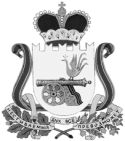 СОВЕТ ДЕПУТАТОВ ТУМАНОВСКОГО  СЕЛЬСКОГО ПОСЕЛЕНИЯВЯЗЕМСКОГО РАЙОНА  СМОЛЕНСКОЙ ОБЛАСТИ                                                РЕШЕНИЕот 31.07. 2018                 № 25Об утверждении Порядка изъятия закрепленного за муниципальными учреждениями и муниципальными казенными предприятиями на праве оперативного управления излишнего,неиспользуемого или используемогоне по назначению имущества    В соответствии Гражданским кодексом Российской Федерации, «Положением о порядке управления и распоряжения муниципальной собственностью муниципального образования Тумановского сельского поселение Вяземского района Смоленской области», утвержденным решением  Совета депутатов Тумановского сельского поселения Вяземского района Смоленской области от 31.07.2018 №22, Совет депутатов Тумановского сельского поселения Вяземского района Смоленской областиРЕШИЛ:    1.Утвердить Порядок изъятия закрепленного за муниципальными учреждениями и муниципальными казенными предприятиями на праве оперативного управления излишнего, неиспользуемого или используемого не по назначению имущества.    2. Настоящее решение вступает в силу со дня его принятия, подлежит обнародованию и размещению на официальном сайте Администрации Тумановского сельского поселения Вяземского района Смоленской области.Глава муниципального образованияТумановского сельского поселенияВяземского района Смоленской области                       М.Г. Гущина Порядок изъятия закрепленного за муниципальными учреждениямии муниципальными казенными предприятиями направе оперативного управления излишнего,неиспользуемого или используемого не по назначению имущества.1. Настоящий Порядок разработан в соответствии с Гражданским кодексом Российской Федерации, Положением о порядке управления и распоряжения муниципальной собственностью муниципального образования Тумановского сельского поселения Вяземского района Смоленской области, в целях повышения эффективности управления имуществом, находящимся в муниципальной собственности муниципального образования Тумановского сельского поселения Вяземского района Смоленской области (далее - имущество), и предотвращения случаев незаконного его использования.2. Изъятию из оперативного управления без согласия муниципальных  учреждений (далее - учреждения) и муниципальных казенных предприятий (далее - предприятия) по решению собственника имущества подлежит излишнее, неиспользуемое или используемое не по назначению имущество.3. Не допускается изъятие у учреждения или предприятия закрепленного за ним имущества, если это приведет к невозможности осуществления учреждением или предприятием уставных функций.4. Выявление излишнего, неиспользуемого или используемого не по назначению имущества, закрепленного за учреждением или предприятием, осуществляется в процессе проведения Администрацией  Тумановского сельского поселения Вяземского района Смоленской области (далее - уполномоченный орган) мероприятий по контролю за использованием имущества и его сохранностью (далее - мероприятия).5. В случае выявления излишнего, неиспользуемого или используемого не по назначению имущества, закрепленного за учреждением или предприятием, в акте, составляемом по окончании проведения мероприятий, подлежит отражению следующая информация:1) соответствие фактического наличия имущества и его характеристик учетным данным Реестра муниципального имущества муниципального образования Тумановского сельского поселения Вяземского района Смоленской области и данным бухгалтерской отчетности;2) вид излишнего, неиспользуемого либо используемого не по назначению имущества, его технические характеристики и индивидуализирующие признаки (площадь, инвентарный номер);3) период неиспользования учреждением или предприятием имущества или использования его не по назначению (с указанием способа такого использования);4) расходы учреждения или предприятия, связанные с неиспользованием либо использованием не по назначению имущества (расходы на содержание и т.п.);5) причины неиспользования учреждением или предприятием имущества либо его использования не в соответствии с уставной деятельностью учреждения или предприятия;6) срок, предлагаемый для устранения выявленных нарушений.6. В ходе проведения мероприятий разрешается фото- и видеосъемка имущества.7. Руководитель учреждения или предприятия либо уполномоченное руководителем учреждения или предприятия должностное лицо обязаны присутствовать при проведении мероприятий и составлении акта, а также давать пояснения о причинах неиспользования учреждением или предприятием имущества либо использования его не в соответствии с уставной деятельностью учреждения или предприятия.8. Результаты проверок направляются в орган исполнительной власти муниципального образования Тумановского сельского поселения Вяземского района Смоленской области, осуществляющий управление объектами муниципальной собственности муниципального образования в соответствии со сферами управления данного органа (далее - отраслевой орган), для предложений по дальнейшему использованию излишнего, неиспользуемого или используемого не по назначению имущества (далее - предложения).9. Решение об изъятии излишнего, неиспользуемого или используемого не по назначению имущества из оперативного управления учреждения или предприятия принимается уполномоченным органом.При этом отраслевой орган направляет в уполномоченный орган предложения.В предложениях указываются сведения об имуществе (наименование, местонахождение, назначение, балансовая стоимость, амортизация, остаточная стоимость), а также учреждение, предприятие, муниципальное унитарное предприятие, за которым предполагается закрепить имущество, изымаемое из оперативного управления.Предложения подлежат согласованию с учреждением, предприятием, муниципальным унитарным предприятием, за которым предлагается закрепить изымаемое имущество, и отраслевым органом, в ведении которого находится такое учреждение или предприятие.10. В иных случаях изъятие имущества из оперативного управления учреждения или предприятия возможно при наличии:- обращения учреждения или предприятия об изъятии у него имущества из оперативного управления, согласованного с отраслевым органом и содержащего сведения об имуществе, подлежащем изъятию (наименование, местонахождение, назначение, балансовая стоимость, амортизация, остаточная стоимость), а также обоснование необходимости изъятия имущества (причины неиспользования имущества);- обращения предприятия или учреждения, областного государственного унитарного предприятия, согласованного с отраслевым органом, о закреплении за ним изымаемого из оперативного управления имущества.11. Уполномоченный орган в течение месяца со дня получения документов, указанных в пункте 9 или 10 настоящего Порядка, издает правовой акт об изъятии имущества из оперативного управления.12. Закрепление изъятого из оперативного управления имущества осуществляется в соответствии с федеральным законодательством, нормативно-правовыми актами органов местного самоуправления.